Salary/Benefits Surveys and Recommendations  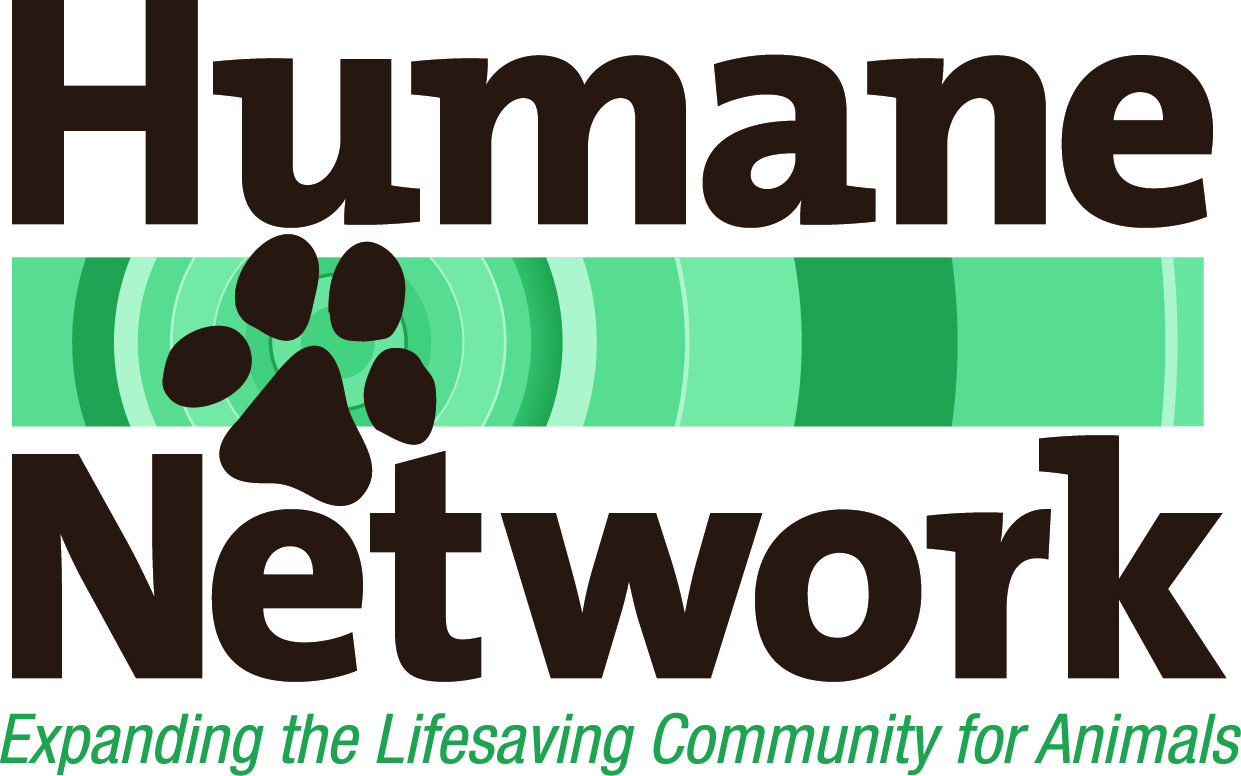 For __________ Humane Society, Executive Director			Date: February, 2016Salary BenchmarksAccording to the Non-Profit Times Salary and Benefits Report 2014Executive Director/CEO salaries range nationwide from $37,000 to $204,000. The average for those with the title of Executive Director is $61,000 and for those with the title of CEO is $103,000. Note that this is across all types of non-profit organizations. Factors influencing ED/CEO salaries (and the average percentage of increase or decrease from the average salary for each factor):Long career/many years on the job (28%+)Strategic Planning Experience (15%+)Leadership Experience (9%+)Business Development Experience (7%)Budget Management Experience (4%+)Operations Management Experience (1%+)Entry Level (18%-)Benefits Benchmarks Recommendations for __________Humane Society Executive Director PostingIt is interesting to note that two recently posted similar jobs at ______ SPCA and _____ Humane Society do not list salary or benefits in detail. One does not mention wages or benefits at all and the other only states that salary is commensurate with experience and relocation assistance is negotiable. Presumably, everything becomes part of the negotiation. While clearly, the right candidate is not going to want this job simply for the salary, in our experience providing a salary range that is attractive increases both the volume and quality of the candidates. Qualified people may dismiss the opportunity assuming that the wages are not mentioned because they are low and will not meet their income needs.  We recommend publishing a salary range that the board is comfortable with and feels will be attractive to candidates with the desired skills. It is reasonable not to list all of the benefits rather leaving them to become part of the negotiations with the successful candidate. This also provides flexibility for ______ Humane Society. Recommended salary information and range to publish:Salary commensurate with experience Range example: $95,000 to $125,000 Recommended benefits to publish in the job description:Relocation assistance is negotiable if neededMedical insurance with employee contributionAnnual bonus for achievement of goals Additional benefits to offer or negotiate later, but not publish in job description:Life insuranceSpecific paid holidays  Paid time off (PTO) or vacation/sick leave (depending upon current organization policies)Reduced-cost routine veterinary care through the clinic (as time permits) for personal pets limited to __ (set number of pets).  We recommend that this be consistent with what is offered for all staff and not a special benefit for the CEO.Average WageSourceTitleBudget ManagedRegion# of People in SurveyIndustry$102,000Payscale.comExecutive DirectorAllNational454non-profit (all types)$90,000Indeed.comExecutive DirectorAllNortheast not availablenon-profit(all types)$111,246Society of Animal Welfare Administrators: 2015 Compensation and Benefits SurveyCEO or Executive Director $3 to 4.9 millionNational24animal welfare$149,870Society of Animal Welfare Administrators: 2015 Compensation and Benefits SurveyCEO or Executive Director $5 to 7.9 millionNational30animal welfare$118,678Non-Profit Times: Non-Profit Organization Salary and Benefits Report 2014CEO/President/ Executive DirectorAllNational800 (47 animal welfare or environment)non-profit(all types)$125,899Non-Profit Times: Non-Profit Organization Salary and Benefits Report 2014CEO/President/ Executive Director$2.5 to 4.9 millionNational110non-profit (all types)$153,889Non-Profit Times: Non-Profit Organization Salary and Benefits Report 2014CEO/President/ Executive Director$5 to 9.9 million National84non-profit (all types)$148,000Charity Navigator Compensation Study2014CEO/Executive DirectorAllNortheast681non-profit(all types)$128,000 Third Sector New EnglandNonprofit compensation survey 2014CEO/Executive Director$2.5 to 9.9 millionWestern, MAnot availableanimal welfare & environment26 to 50 emp.$130,000Other current job postingsExecutive Director$5 millionNortheast1non-profit w a/c cont. 28,000 intake$114,000Indeed.comCEOAllNortheastnot availableprimarily for-profit$166,000Mass. Labor & Workforce wagesCEOAllMassachusetts940primarily for-profitEmployer (s)SourceHealth InsDentalVisionLifeRetirement PlanAnnual LeaveVehicleAllowancePerformance BonusVet Care for  PetsVarious non-profit or gov’t animal servicesSociety of Animal Welfare Administrators(org size: $3 to 7.9 million annual op. budget)All offer79% w/ emp. con-tribution; dependent coverage is employee paid.97%85%18% do not provide90% offer some plan,33% offer some matching43% have PTO;Avg. 15 days after 1 year, 22 days after 5 yearsNot surveyed -uncommon29% offer bonus43% offer some reduced cost or free vet care for personal petsVarious type of non-profits (most non-animal welfare)Non-Profit Times 85% offer 70%38%42% do not provide79% offer  plan of some kind 32% have PTO, 70% paid vacation, 65% sick leave36%40%All types & sizes of businessesMass. CHIA survey 201476% offer With employer typically covering  72% of costs